HAND BALL 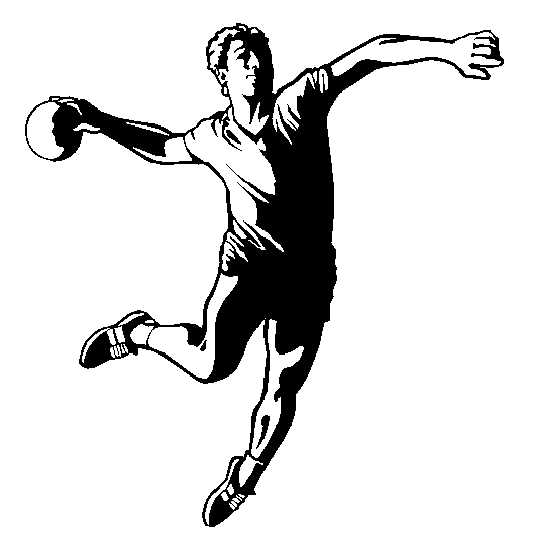                      VOLLEY BALL
MERCREDI 21 SEPTEMBRE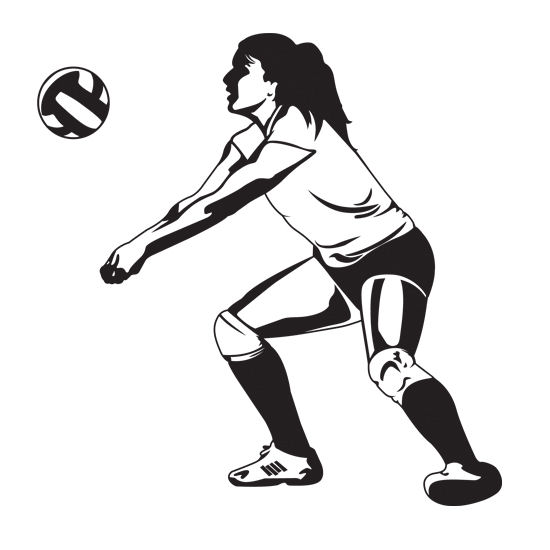 RDV 13 H30 GuegueniatVENEZ NOMBREUX16 h 30 Petit pot de bienvenue 